Athena Caledonian Games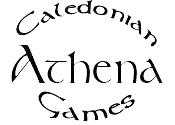 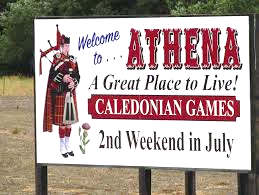 PIPing Competition RegistrationCompetition is governed by B.C. Pipers Association Rules.Contact Information          Please Type or Print Clearly.HOLD HARMLESS AGREEMENT: In consideration of the opportunity to participate in this event and he acceptance of this application by the Games Committee,   the applicant agrees to save and hold harmless the Caledonian Games, Athena Chamber of Commerce, and the City of Athena, their officers, members, employees, and agents from any loss or damage to all persons or property caused by the operation of applicant’s entry or group in connection with the activity. Applicant further agrees to defend and hold harmless the Caledonian Games, Athena Chamber of Commerce, and the City of Athena, their officers, members, employees, and agents from any claims or suits (to include all costs of attorney fees and any and all other costs for defending said claims and suits) for such damage. Applicant further testifies that said entry is covered by insurance.Email questions and completed form (as an attachment) to athenacaledoniangames@gmail.org.  Subject Line: “Piping”Athena Caledonian Games Association, PO Box 161, Athena, OR 97813    www.athenacaledonian.orgNAMEBEST PHONEMAILINGADDRESSEMAILADDRESSCITY, ST& ZIPEventsEventsIndicate with an “X” your piping class/grade and (in that same row) circle the numbers for the events you wish to enter.In the block for each event, name the tune(s) you will play for that event.If your form is emailed/postmarked by June 15, each event is $5. For field registrations and after June 15, each event is $6.50.Indicate with an “X” your piping class/grade and (in that same row) circle the numbers for the events you wish to enter.In the block for each event, name the tune(s) you will play for that event.If your form is emailed/postmarked by June 15, each event is $5. For field registrations and after June 15, each event is $6.50.Indicate with an “X” your piping class/grade and (in that same row) circle the numbers for the events you wish to enter.In the block for each event, name the tune(s) you will play for that event.If your form is emailed/postmarked by June 15, each event is $5. For field registrations and after June 15, each event is $6.50.Indicate with an “X” your piping class/grade and (in that same row) circle the numbers for the events you wish to enter.In the block for each event, name the tune(s) you will play for that event.If your form is emailed/postmarked by June 15, each event is $5. For field registrations and after June 15, each event is $6.50.Indicate with an “X” your piping class/grade and (in that same row) circle the numbers for the events you wish to enter.In the block for each event, name the tune(s) you will play for that event.If your form is emailed/postmarked by June 15, each event is $5. For field registrations and after June 15, each event is $6.50.Indicate with an “X” your piping class/grade and (in that same row) circle the numbers for the events you wish to enter.In the block for each event, name the tune(s) you will play for that event.If your form is emailed/postmarked by June 15, each event is $5. For field registrations and after June 15, each event is $6.50.Indicate with an “X” your piping class/grade and (in that same row) circle the numbers for the events you wish to enter.In the block for each event, name the tune(s) you will play for that event.If your form is emailed/postmarked by June 15, each event is $5. For field registrations and after June 15, each event is $6.50.Class/GradeClass/GradeClass/Grade          EVENT #1          EVENT #1        Event #2        Event #2      Event #3CostBeginnerBeginner201 Practice Chanter: 201 Practice Chanter: 201 Practice Chanter: 201 Practice Chanter: 201 Practice Chanter: $Grade 5Grade 5202 2/4 March: 202 2/4 March: 203 Strathspey/Reel: 203 Strathspey/Reel: 204 Slow Air: $Grade 4Grade 4205 2/4 March: 205 2/4 March: 206 Strathspey/Reel: 206 Strathspey/Reel: 207 Slow Air: $Grade 3Grade 3208 2/4 March: 208 2/4 March: 209 Strathspey/Reel: 209 Strathspey/Reel: 210 Slow Air: $Grade 2Grade 2211 2/4 March: 211 2/4 March: 212 Strathspey/Reel: 212 Strathspey/Reel: 213 Jig: $Grade 1Grade 1214 2/4 March: 214 2/4 March: 215 Strathspey/Reel: 215 Strathspey/Reel: 216 Jig/Hornpipe: $ProfessionalProfessional217 March/Strathspey/Reel: 217 March/Strathspey/Reel: 218 Jig/Hornpipe: 218 Jig/Hornpipe: 219 Piobaireachd: $AdultAdult220 2/4 March: 220 2/4 March: 221 Strathspey/Reel: 221 Strathspey/Reel: 222 Jig/Hornpipe: $AmateurAmateur223 Piobaireachd: 223 Piobaireachd: 223 Piobaireachd: 223 Piobaireachd: 223 Piobaireachd: $Quartet Categories                          Quartet Categories                          Quartet Categories                          Quartet Categories                          All Grades will play a March/Strathspey/Reel.All Grades will play a March/Strathspey/Reel.Name of Quartet: Name of Quartet: Name of Quartet: Grade 4Grade 4404Tune 1: Tune 2: Tune 3: Tune 1: Tune 2: Tune 3: 7 minutes – Each tune two parts played twice, or 4 parts each7 minutes – Each tune two parts played twice, or 4 parts each$Grade 3Grade 3403Tune 1: Tune 2: Tune 3: Tune 1: Tune 2: Tune 3: 7 minutes – Each tune 4 parts each7 minutes – Each tune 4 parts each$Grade 2Grade 2402Tune 1: Tune 2: Tune 3: Tune 1: Tune 2: Tune 3: 8 minutes – Each tune 4 parts each8 minutes – Each tune 4 parts each$Grade 1Grade 1401Tune 1: Tune 2: Tune 3: Tune 1: Tune 2: Tune 3: 8 minutes – Each tune 4 parts each8 minutes – Each tune 4 parts each$Pay fees online: www.athenacaledonian.org/store       TOTAL ENTRY COSTPay fees online: www.athenacaledonian.org/store       TOTAL ENTRY COSTPay fees online: www.athenacaledonian.org/store       TOTAL ENTRY COSTPay fees online: www.athenacaledonian.org/store       TOTAL ENTRY COSTPay fees online: www.athenacaledonian.org/store       TOTAL ENTRY COSTPay fees online: www.athenacaledonian.org/store       TOTAL ENTRY COSTPay fees online: www.athenacaledonian.org/store       TOTAL ENTRY COSTPay fees online: www.athenacaledonian.org/store       TOTAL ENTRY COST$Signature (of parent/guardian if applicant is under age 18)Date